Государственное бюджетное  общеобразовательное учреждение«Морская школа»Московского района Санкт-ПетербургаРАССМОТРЕНО                     ПРИНЯТО                                                 УТВЕРЖДЕНО кафедрой  учителей                 решением педагогического совета          приказом от 22.06.2022 №62-ОБматематики и информатики    ГБОУ «Морская школа»                          Директор ГБОУ «Морская школа»ГБОУ «Морская школа»         Московского района                                 Московского районаМосковского района               Санкт-Петербурга                                      Санкт-Петербурга                   Санкт-Петербурга                    протокол от  22.06.2022 № 7                                                                                                                                                                         протокол от  22.06.2022 № 6                                                                      __________________    А.В.ШепелевСОГЛАСОВАНОС Советом родителейГБОУ «Морская школа»         Московского района  Санкт-Петербурга                                                                                                                       протокол от  22.06.2022 № 7                                                                                   РАБОЧАЯ ПРОГРАММАпо алгебреДЛЯ    9     КЛАССОВНА  2022-2023 УЧ. ГОДСоставители: методическое объединение учителей математики и информатикиСанкт Петербург2022 годПояснительная запискаФедеральный Закон Российской Федерации от 29.12.2012 № 273-ФЗ «Об образовании в Российской Федерации»;Федеральный государственный образовательный стандарт основного общего образования, утверждённый приказом Министерства образования и науки Российской Федерации от 17.12.2010 №1897 (далее – ФГОС основного общего образования); Приказ Министерства образования и науки Российской Федерации от 22.03.2021 №115 «Об утверждении Порядка организации и осуществления образовательной деятельности по основным общеобразовательным программам – образовательным программам начального общего, основного общего и среднего общего образования»;Федеральный перечень учебников, рекомендуемых к использованию при реализации имеющих государственную аккредитацию образовательных программ начального общего, основного общего, среднего общего образования, утвержденный приказом Министерства просвещения Российской Федерации от 20.05.2020 №254 (с изменениями на 23.12.2020);Приказ Министерства просвещения России от 23.12.2020 № 766 О внесении изменений в федеральный перечень учебников, рекомендуемых к использованию при реализации имеющих государственную аккредитацию образовательных программ начального общего, основного общего, среднего общего образования, утвержденный приказом Министерства просвещения Российской Федерации от 20.05.2020 № 254»Приказ Министерства образования и науки Российской Федерации от 09.06.2016 № 699 «Об утверждении перечня организаций, осуществляющих выпуск учебных пособий, которые допускаются к использованию при реализации имеющих государственную аккредитацию образовательных программ начального общего, основного общего, среднего общего образования»;Санитарно-эпидемиологические требования к условиям и организации обучения в общеобразовательных учреждениях, утверждённые постановлением Главного государственного санитарного врача Российской Федерации от 29.12.2010 №189 (далее – СанПиН2.4.2.2821-10) с изм. на 28 сентября 2020 г.;Постановление Роспотребнадзора от 30.06.2020 № 16 «Об утверждении санитарно-эпидемиологических правил СП 3.1/2.4 3598-20 «Санитарно-эпидемиологические требования к устройству, содержанию и организации работы образовательных организаций и других объектов социальной инфраструктуры для детей и молодежи в условиях распространения новой короновирусной инфекции (COVID-19)» с изменениями на 21.03.2022 г.;Закон Санкт-Петербурга от 17.07.2013 № 461-83 «Об образовании в Санкт-Петербурге» с изменениями на 30.06.2022 г.;Распоряжение Комитета по образованию Правительства Санкт-Петербурга от 15.04.2022 № 801-р «О формировании календарного учебного графика государственных образовательных учреждений Санкт-Петербурга, реализующих основные общеобразовательные программы, в 2022/2023 учебном году»;Примерная основная образовательная программа основного общего образования, одобрена решением федерального учебно-методического объединения по общему образованию, протокол от 08.04.15 г. № 1/155, в редакции от 04.02.2020 г.;Устав ГБОУ «Морская школа» Московского района Санкт-Петербурга;Программа воспитания ГБОУ «Морская школа» Московского района Санкт-Петербурга;Образовательная программа основного общего образования (5-9 классы ФГОС) ГБОУ «Морская школа» Московского района Санкт-Петербурга на 2022-2023 учебный год, включающая в себя учебный план и календарный учебный график, (утверждена приказом ГБОУ «Морская школа» Московского района Санкт-Петербурга от 22.06.2022 №62-ОБ «Об утверждении основной образовательной программы основного общего образования»)Рабочая программа учебного предмета  составлена  на основе примерной программы среднего общего образования по курсу «Алгебра» с учетом авторской программы Ю.М. Колягина, Ю.В. Сидорова, Н.Е. Федорова, М.И. Шабунина.Данная рабочая программа полностью отражает уровень подготовки школьников по разделам программы. Она конкретизирует содержание тем образовательного стандарта и дает примерное распределение учебных часов по разделам курса. Обеспечивает образовательные потребности и интересы обучающихся, их родителей (законных представителей). Позволяет расширить знания, формировать математическую культуру обучающихся. Программа выполняет две основные функции. Информационно-методическая функция позволяет всем участникам образовательного процесса получить представление о целях, содержании, общей стратегии обучения, воспитания и развития учащихся средствами данного учебного предмета. Организационно-планирующая функция предусматривает выделение этапов обучения, структурирование учебного материала, определение его количественных и качественных характеристик на каждом из этапов.ОБЩАЯ ХАРАКТЕРИСТИКА УЧЕБНОГО ПРЕДМЕТААлгебра нацелена на формирование математического аппарата для решения задач из математики, смежных предметов, окружающей реальности. Язык алгебры подчеркивает значение математики как  языка для построения математических моделей, процессов и явлений реального мира. Одной из основных задач изучения алгебры является развитие алгоритмического мышления, необходимого, в частности, для освоения курса информатики; овладение навыками дедуктивных рассуждений. Преобразование символических форм вносит свой специфический вклад в развитие воображения, способностей к математическому творчеству. Другой важной задачей изучения алгебры является получение школьниками конкретных знаний о функциях как важнейшей математической модели для описания и исследования разнообразных процессов (равномерных, равноускоренных, экспоненциальных, периодических и др.), для формирования у учащихся представлений о роли математики в развитии цивилизации и культуры.Курс алгебры построен в соответствии с традиционными содержательно-методическими линиями: числовой, функциональной, алгоритмической, уравнений и неравенств, алгебраических преобразований. На этапе 9-го класса завершается изучение рациональных уравнений с одной переменной. Дается понятие целого рационального уравнения и его степени. Особое внимание уделяется решению уравнений третьей и четвертой степени с помощью разложения на множители и введения вспомогательной переменной, что широко используется в дальнейшем при решении тригонометрических, логарифмических и других видов уравнений. Рассматриваются системы, содержащие уравнения второй степени с двумя неизвестными.  Даются первые знания об арифметической и геометрической прогрессиях, как о частных видах последовательностей. Изучая формулу нахождения суммы  первых членов арифметической прогрессии  и формулу суммы  первых членов геометрической прогрессии , целесообразно уделить внимание заданиям, связанным с непосредственным применением этих формул.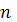 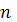 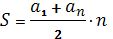 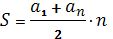 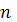 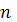 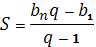 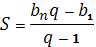 В связи с тем, что задания на преобразование тригонометрических выражений с применением градусной и радианной меры угла встречаются в основной части ОГЭ по математике, в тематическое планирование по алгебре 9-го класса включено изучение некоторых тем тригонометрии «Определение синуса, косинуса, тангенса и котангенса произвольного угла. Поворот точки вокруг начала координат. Радианная мера угла. Тригонометрические тождества». Изучаются свойства синуса, косинуса, тангенса и котангенса, которые находят применение в преобразованиях тригонометрических выражений. Специальное внимание уделяется переходу от радианной меры угла к градусной мере и наоборот. Введение в программу данных тем обеспечит учащимся более глубокое понимание соответствующих тем геометрии и более полное их усвоение. Так же данный раздел является одним  из основных среди изучаемых в 10 классе, поэтому краткое ознакомление с ним в 9 классе позволит учащимся более свободно ориентироваться в материале.Из курса геометрии продолжается изучение синуса, косинуса и тангенса острого угла прямоугольного треугольника.  Вводится понятие котангенса угла. Изучаются свойства синуса, косинуса, тангенса и котангенса, которые находят применение в преобразованиях тригонометрических выражений. Специальное внимание уделяется переходу от радианной меры угла к градусной мере и наоборот. Центральное место занимают формулы, выражающие соотношения между тригонометрическими функциями одного и того же аргумента. Изучаются свойства функций , при и . Серьезное внимание уделяется формированию умений рассуждать, делать простые доказательства, давать обоснования выполняемых действий. Параллельно закладываются основы для изучения систематических курсов стереометрии, физики, химии и других смежных предметов.Цели:обучить делению многочленов, решению алгебраических уравнений и систем уравнений.сформировать понятие степени с целым показателем; выработать умение выполнять преобразования простейших выражений, содержащих степень с целым показателем; ввести понятие корня n-ой степени и степени с рациональным показателем.выработать умение исследовать по заданному графику функции , , , , , .ввести понятия синуса, косинуса, тангенса и котангенса произвольного угла; сформировать умение вычислять по известному значению одной из тригонометрических функций значения остальных тригонометрических функций, выполнять несложные преобразования тригонометрических выражений.познакомить учащихся с понятиями арифметической и геометрической прогрессий.познакомить учащихся с различными видами событий, с понятием вероятности события и с различными подходами к определению этого понятия; сформировать умения нахождения вероятности события, когда число равновозможных исходов испытания очевидно; обучить нахождению вероятности события после проведения серии однотипных испытаний.сформировать представления о закономерностях в массовых случайных явлениях; выработать умение сбора и наглядного представления статистических данных; обучить нахождению центральных тенденций выборки.ПЕРИОДИЧНОСТЬ И ПОРЯДОК ТЕКУЩЕГО КОНТРОЛЯТекущий контроль осуществляется в форме самостоятельных работ, устного опроса, тестирования, индивидуальных карточек, фронтального опроса, терминологических диктантов, математических диктантов:самостоятельные работы не реже 1 раза в неделю;индивидуальный устный  опрос не реже 1 раза в  неделю;тестирование в зависимости от темы примерно 1-2 раз в месяц;работа по индивидуальным карточкам -  не менее 1 раза в четверть; фронтальный опрос и работа у доски в зависимости от темы (не менее 1 раза неделю);терминологический диктант – 2 раза в годвнутришкольный  мониторинг в системе «Знак»  - 2 раза в год Оценка устного ответа обучающегося при текущем контроле успеваемости выставляется в электронномжурнале в виде отметки по 5-бальной системе в конце урока.Письменные, самостоятельные, контрольные и другие виды работ обучающихся оцениваются по 5-бальной системе с обязательным занесением оценок в электронный журнал и дневники обучающихся.      В случае выполнения обучающимся работы на оценку «2», педагог  проводит с ним дополнительную работу по устранению пробелов в знаниях обучающегося  до достижения им положительного результата.      В ходе текущего контроля успеваемости педагог не можетоценить работу обучающегося отметкой «2» («неудовлетворительно») при выполнении самостоятельной работы обучающего характера.Тематический контроль осуществляется по завершению крупного блока (темы) в форме контрольной работы. Программой предусмотрено – 7 контрольных работ.Итоговый контроль - в соответствии с Положением о промежуточной аттестации.МЕСТО ПРЕДМЕТАНа изучение предмета отводится 3 часа в неделю, итого 102 часа  за учебный год.СПИСОК ИСПОЛЬЗУЕМОЙ ЛИТЕРАТУРЫдля учащихся:Алгебра. 9 класс: учебник для общеобразоват. организаций / Ю.М. Колягин,  М.В. Ткачева, Н.Е. Федорова, и др./– 5-е изд. – М.: Просвещение, 2018. – 335 с. для учителя:Алгебра. 9 класс: учебник для общеобразоват. организаций / Ю.М. Колягин,  М.В. Ткачева, Н.Е. Федорова, и др./– 5-е изд. – М.: Просвещение, 2018. – 335 с.ПЛАНИРУЕМЫЕ РЕЗУЛЬТАТЫ ОСВОЕНИЯ УЧЕБНОГО ПРЕДМЕТАИзучение алгебры в основной школе дает возможность обучающимся достичь следующих результатов развития (предметные результаты)В результате изучения математики ученик должензнать/пониматьсущество понятия математического доказательства; примеры доказательств; 
существо понятия алгоритма; примеры алгоритмов;как используются математические формулы, уравнения и неравенства; примеры их применения для решения математических и практических задач;как как вычисляется значение синуса, косинуса, тангенса и котангенса не только острых углов прямоугольного треугольника, но и произвольных угловкак математически определенные функции могут описывать реальные зависимости; приводить примеры такого описания; как потребности практики привели математическую науку к необходимости расширения понятия числа;вероятностный характер многих закономерностей окружающего мира; примеры статистических закономерностей и выводов;смысл идеализации, позволяющей решать задачи реальной действительности математическими методами, примеры ошибок, возникающих при идеализации;уметьсоставлять буквенные выражения и формулы по условиям задач; осуществлять в выражениях и формулах числовые подстановки и выполнять соответствующие вычисления, осуществлять подстановку одного выражения в другое; выражать из формул одну переменную через остальные; выполнять основные действия со степенями с целыми показателями, с многочленами и с алгебраическими дробями; выполнять разложение многочленов на множители; выполнять тождественные преобразования рациональных выражений; 
применять свойства арифметических квадратных корней для вычисления значений и преобразований числовых выражений, содержащих квадратные корни;
решать линейные, квадратные уравнения и рациональные уравнения, сводящиеся к ним, системы двух линейных уравнений и несложные нелинейные системы;
решать линейные и квадратные неравенства с одной переменной и их системы;решать текстовые задачи алгебраическим методом, интерпретировать полученный результат, проводить отбор решений, исходя из формулировки задачи;
изображать числа точками на координатной прямой;вычислять по известному значению одной из тригонометрических функций значения остальных тригонометрических функций, что позволит более свободно выполнять решение треугольников в геометрии (применяя теорему синусов и косинусов), выполнять несложные преобразования тригонометрических выраженийопределять координаты точки плоскости, строить точки с заданными координатамиизображать множество решений линейного неравенства; распознавать арифметические и геометрические прогрессии; решать задачи с применением формулы общего члена и суммы нескольких первых членов; находить значения функции, заданной формулой, таблицей, графиком по ее аргументунаходить значение аргумента по значению функции, заданной графиком или таблицей;  определять свойства функции по ее графику; применять графические представления при решении уравнений, систем, неравенств;описывать свойства изученных функций, строить их графики; использовать приобретенные знания и умения в практической деятельности и повседневной жизни для:выполнения расчетов по формулам, составления формул, выражающих зависимости между реальными величинами; нахождения нужной формулы в справочных материалах; 
моделирования практических ситуаций и исследовании построенных моделей с использованием аппарата алгебры; описания зависимостей между физическими величинами соответствующими формулами при исследовании несложных практических ситуаций; интерпретации графиков реальных зависимостей между величинами;решать следующие жизненно-практические задачи:самостоятельно приобретать и применять знания в различных ситуациях;работать в группах;аргументировать и отстаивать свою точку зрения;уметь слушать других; извлекать учебную информацию на основе сопоставительного анализа объектов.пользоваться предметным указателем энциклопедий и справочников для нахождения информации.Тематическое планирование СОДЕРЖАНИЕУЧЕБНОГО ПРЕДМЕТАПовторение курса алгебры 8 класса. Знать: алгоритм решения неравенств, свойства квадратичной функции; её график; алгоритм построения графика квадратичной функции.Уметь:применять свойства квадратных корней для упрощения выражений и вычисления корней; использовать формулы корней квадратного уравнения;проводить замену переменной;решать квадратные уравнения и уравнения, получившиеся из замены;решать биквадратные уравнения, решать простейшие линейные неравенства; отмечать на числовой оси решение неравенства, правильно найти ответ в виде числового промежутка; решать неравенства, используя метод интервалов, выполнять построение графиков квадратичной функции, по графику определять свойства функции.Степень с рациональным показателем. Степень с целым показателем и её свойства.  Возведение числового неравенства в степень с натуральным показателем. Корень n-й степени, степень с рациональным показателем.Знать: определение степени с целым отрицательным показателем, свойства степени; определение корня n- степени, его свойства; свойства корня n- степени;как выполнять арифметические действия, сочетая устные и письменные приёмы; правила возведения неравенства в квадрат, у которого  левая и правая части положительны,  в  рациональную степень.Уметь: представлять степень с целым отрицательным показателем в виде дроби и наоборот, применять все  свойства; выполнять преобразования выражений, содержащих радикалы находить  значения степени с рациональным показателем; проводить по известным формулам и правилам преобразования буквенных выражений, включающих степени.Степенная функция. Область определения функции. Возрастание и убывание функции. Чётность и нечётность функции. Функция . Знать:определение функции, области определения и области значения функции; определение возрастающей и убывающей функции на промежутке; условия возрастания и убывания функции         y = xr; определение чётной и нечётной функции; как расположен график четной и нечетной функции;  свойства  функция y = , её график. Уметь:находить область определения функции; строить графики степенной функции при различных значениях показателя; описывать по графику свойства функции. по формуле определять четность и нечетность функции, приводить примеры этих функций; строить график функции y = , описывать по графику свойства функции; строить график функции y = , описывать свойства функции;использовать свойства степенной функции при решении различных уравнений и неравенств,  решать иррациональное уравнение.Прогрессии. Числовая последовательность. Арифметическая и геометрическая прогрессии. Формулы n-го члена и суммы n первых членов арифметической и геометрической прогрессии.Знать:определение числовой последовательности; определение и формулу n –го члена арифметической прогрессии, характеристическое свойство арифметической прогрессии; формулы суммы n первых  членов арифметической прогрессии;определение и формулу n –го члена прогрессии, характеристическое свойство геометрической прогрессии; формулу суммы n первых членов геометрической прогрессии. Уметь:приводить примеры последовательностей; определять член последовательности по формуле; применять при решении задач указанные формулы.Случайные события. События невозможные, достоверные, случайные. Совместные и несовместные события. Равновозможные события. Классическое определение вероятности события. Представление о геометрической вероятности. Решение вероятностных задач с помощью комбинаторики. Противоположные события и их вероятности. Относительная частота и закон больших чисел. Тактика игр, справедливые и несправедливые игры.Знать:определения невозможного, достоверного и случайного события; совместного и несовместного события; правило геометрических вероятностей; определение относительной частоты события, статистической вероятности; закон больших чисел.Уметь: заполнять и оформлять таблицы, отвечать на вопросы с помощью таблиц; решать вероятностные задачи с помощью комбинаторики; применять правило геометрической вероятности при решении задач.Случайные величины. Таблицы распределения значений случайной величины. Наглядное представление распределения случайной величины: полигон частот, диаграммы круговые, линейные, столбчатые, гистограмма. Генеральная совокупность и выборка. Репрезентативная выборка. Характеристики выборки: размах, мода, медиана, среднее. Представление о законе нормального распределения.Иметь:представление о таблице распределения данных в таблице сумм;  представление о полигоне  частот, о полигоне относительных частот, о  разбиении  на классы,  о столбчатой и круговой  диаграммах;о генеральной совокупности, выборке, репрезентативной выборке, объёме генеральной совокупности, о выборочном  методе, среднем арифметическом относительных частот.Уметь:составлять по задаче таблицы распределения данных находить  размах, моду, медиану совокупности значений, среднее значение случайной величины.7.    Множества. Логика.Множества. Высказывания. Теоремы. Следование и равносильность. Уравнение окружности. Уравнение прямой. Множества точек на координатной плоскости. Знать: формулы расстояние между двумя точками, уравнение окружности; уравнение прямой.Уметь:находить  на числовом множестве разность множеств, дополнение до множества, пересечение и объединение множеств;сформулировать высказывание, находить множество истинности предложения, определять, истинно или ложно высказывание; находить расстояние между двумя точками, записывать уравнение окружности с заданным  центром и радиусом; записывать уравнение прямой, проходящей через заданные точки; устанавливать взаимное расположение прямых; с помощью графической иллюстрации определить фигуру, заданную системой уравнений.            8.    Повторение. Решение задач по курсу алгебры 7-9 классов.Уметь: выполнять арифметические действия, сочетая устные и письменные приемы, находить значения корня натуральной степени, степени с рациональным показателем; проводить по известным формулам и правилам преобразования буквенных выражений, включающих степени, радикалы; вычислять значения числовых и буквенных выражений, осуществляя необходимые подстановки и преобразования; решать линейные, квадратные, рациональные уравнения и неравенства, их системы; составлять уравнения и неравенства по условию задачи;использовать для приближённого решения уравнений и неравенств графический метод; изображать на координатной плоскости множества решений простейших уравнений, неравенств  и их систем;  составлять уравнения и неравенства по условию задачи.Календарно-тематическое планированиепрохождения программного материалаПРИЛОЖЕНИЕ 1Метапредметные результатыВ результате изучения предмета, обучающиеся 9 класса смогут иметь:первоначальное представление об идеях и о методах математики как универсальном языке науки и техники, средстве моделирования явлений и процессов;умение видеть математическую задачу в контексте проблемной ситуации в других дисциплинах, в окружающей жизни;умение находить в различных источниках информацию, необходимую для решения математических проблем, представлять ее в понятной форме, принимать решение в условиях неполной и избыточной, точной и вероятностной информации;умение понимать и использовать математические средства наглядности (графики, диаграммы, таблицы, схемы и др.) для иллюстрации, интерпретации, аргументации;умение выдвигать гипотезы при решении учебных задач, понимать необходимость их проверки;умение применять индуктивные и дедуктивные способы рассуждений, видеть различные стратегии решения задач;понимать сущности алгоритмических предписаний и умение действовать в соответствии с предложенным алгоритмом;умение самостоятельно ставить цели, выбирать и создавать алгоритмы для решения учебных математических проблем;умение планировать и осуществлять деятельность, направленную на решение задач исследовательского характера;3)	в предметном направлении:овладение базовым понятийным аппаратом по основным разделам содержания, представление об основных изучаемых понятиях как важнейших математических моделях, позволяющих описывать и изучать реальные процессы и явления;умение работать с математическим текстом (анализировать, извлекать необходимую информацию), грамотно применять математическую терминологию и символику, использовать различные языки математики;умение проводить классификации, логические обоснования, доказательства математических утверждений;развитие представлений о числе, овладение навыками устных, письменных, инструментальных вычислений;умения измерять длины отрезков, величины углов, использовать формулы для нахождения периметров, площадей и объемов геометрических фигур;умение применять изученные понятия, результаты, методы для решения задач практического характера с использованием при необходимости справочных материалов, калькулятора, компьютера.ПРИЛОЖЕНИЕ 2КРИТЕРИИ И НОРМЫ ОЦЕНКИ ЗНАНИЙ, УМЕНИЙ И НАВЫКОВ ОБУЧАЮЩИХСЯ ПО МАТЕМАТИКЕ:1.  Оценка письменных контрольных работ обучающихся по алгебре.Ответ оценивается отметкой «5», если: работа выполнена полностью;в логических рассуждениях и обосновании решения нет пробелов и ошибок;в решении нет математических ошибок (возможна одна неточность, описка, которая не является следствием незнания или непонимания учебного материала).Отметка «4» ставится в следующих случаях:работа выполнена полностью, но обоснования шагов решения недостаточны (если умение обосновывать рассуждения не являлось специальным объектом проверки);допущены одна ошибка или есть два – три недочёта в выкладках, рисунках, чертежах или графиках (если эти виды работ не являлись специальным объектом проверки). Отметка «3» ставится, если:допущено более одной ошибки или более двух – трех недочетов в выкладках, чертежах или графиках, но обучающийся обладает обязательными умениями по проверяемой теме.Отметка «2» ставится, если:допущены существенные ошибки, показавшие, что обучающийся не обладает обязательными умениями по данной теме в полной мере. Учитель может повысить отметку за оригинальный ответ на вопрос или оригинальное решение задачи, которые свидетельствуют о высоком математическом развитии обучающегося; за решение более сложной задачи или ответ на более сложный вопрос, предложенные обучающемуся дополнительно после выполнения им каких-либо других заданий. 2.  Оценка устных ответов обучающихся по математике.Ответ оценивается отметкой «5», если ученик: полно раскрыл содержание материала в объеме, предусмотренном программой и учебником;изложил материал грамотным языком, точно используя математическую терминологию и символику, в определенной логической последовательности;правильно выполнил рисунки, чертежи, графики, сопутствующие ответу;показал умение иллюстрировать теорию конкретными примерами, применять ее в новой ситуации при выполнении практического задания;продемонстрировал знание теории ранее изученных сопутствующих тем,  сформированность  и устойчивость используемых при ответе умений и навыков;отвечал самостоятельно, без наводящих вопросов учителя;возможны одна – две  неточности при освещение второстепенных вопросов или в выкладках, которые ученик легко исправил после замечания учителя.Ответ оценивается отметкой «4», если удовлетворяет в основном требованиям на оценку «5», но при этом имеет один из недостатков:в изложении допущены небольшие пробелы, не исказившее математическое содержание ответа;допущены один – два недочета при освещении основного содержания ответа, исправленные после замечания учителя;допущены ошибка или более двух недочетов  при освещении второстепенных вопросов или в выкладках,  легко исправленные после замечания учителя.Отметка «3» ставится в следующих случаях:неполно раскрыто содержание материала (содержание изложено фрагментарно, не всегда последовательно), но показано общее понимание вопроса и продемонстрированы умения, достаточные для усвоения программного материала;имелись затруднения или допущены ошибки в определении математической терминологии, чертежах, выкладках, исправленные после нескольких наводящих вопросов учителя;ученик не справился с применением теории в новой ситуации при выполнении практического задания, но выполнил задания обязательного уровня сложности по данной теме;при достаточном знании теоретического материала выявлена недостаточная сформированность основных умений и навыков.Отметка «2» ставится в следующих случаях:не раскрыто основное содержание учебного материала;обнаружено незнание учеником большей или наиболее важной части учебного материала;допущены ошибки в определении понятий, при использовании математической терминологии, в рисунках, чертежах или графиках, в выкладках, которые не исправлены после нескольких наводящих вопросов учителя.Требования к речи обучающихсяОбучающиеся должны уметь:излагать материал логично и последовательно;отвечать громко, четко, с соблюдением логических ударений, пауз и правильной интонации. Для речевой культуры обучающихся важны и такие умения, как умение слушать и понимать речь учителя и товарищей, внимательно относиться к высказываниям других, умение поставить вопрос, принять участие в обсуждении проблемы. Текущий контроль осуществляется в форме контрольных, самостоятельных работ; промежуточный контроль - в виде административной контрольной работы.3.  Общая классификация ошибок.При оценке знаний, умений и навыков обучающихся следует учитывать все ошибки (грубые и негрубые) и недочёты.Грубыми считаются ошибки:незнание определения основных понятий, законов, правил, основных положений теории, незнание формул, общепринятых символов обозначений величин, единиц их измерения;незнание наименований единиц измерения;неумение выделить в ответе главное;неумение применять знания, алгоритмы для решения задач;неумение делать выводы и обобщения;неумение читать и строить графики;неумение пользоваться первоисточниками, учебником и справочниками;потеря корня или сохранение постороннего корня;отбрасывание без объяснений одного из них;равнозначные им ошибки;вычислительные ошибки, если они не являются опиской;логические ошибки.К негрубым ошибкам следует отнести:неточность формулировок, определений, понятий, теорий, вызванная неполнотой охвата основных признаков определяемого понятия или заменой одного - двух из этих признаков второстепенными;неточность графика;нерациональный метод решения задачи или недостаточно продуманный план ответа (нарушение логики, подмена отдельных основных вопросов второстепенными);нерациональные методы работы со справочной и другой литературой;неумение решать задачи, выполнять задания в общем виде.Недочетами являются:нерациональные приемы вычислений и преобразований;небрежное выполнение записей, чертежей, схем, графиков.ПРИЛОЖЕНИЕ 3ГРАФИК КОНТРОЛЬНЫХ РАБОТ ПО АЛГЕБРЕ №Раздел программыКоличествочасовКоличество контрольных работпо разделуВоспитательный компонент при изучении темы (реализация модуля «Школьный урок»)1Повторение курса алгебры 8 класса.5- развитие в детской среде ответственности, принципов коллективизма и социальной солидарности; 2Степень с рациональным показателем.151 формирования умений и навыков самообслуживания, потребности трудиться, добросовестного, ответственного и творческого отношения к разным видам трудовой деятельности3Степенная функция.161 развития навыков совместной работы, умения работать самостоятельно, мобилизуя необходимые ресурсы, правильно оценивая смысл и последствия своих действий; 4Прогрессии.151 содействие повышению привлекательности науки для подрастающего поколения, поддержку научно-технического творчества детей5Случайные события.101 создание условий для получения детьми достоверной информации о передовых достижениях и открытиях мировой и отечественной науки6Случайные величины.101 развития навыков совместной работы, умения работать самостоятельно, мобилизуя необходимые ресурсы7Множества. Логика.101 создание условий для получения детьми достоверной информации о передовых достижениях и открытиях мировой и отечественной науки, повышения заинтересованности подрастающего поколения в научных познаниях об устройстве мира8Повторение. Итоговая аттестация.212Всего:1029№/№ уроковСодержание материалаКоличество часов1-5Повторение.51Квадратные корни. Квадратные уравнения.12Неравенства с одной переменной.13Квадратные неравенства.14Квадратичная функция, её свойства и график.15Контрольная работа по повторению.16-20Степень с рациональным показателем.156-8Степень с целым показателем.                                      39Арифметический корень натуральной степени.          110-12Свойства арифметического корня.                                313Степень с рациональным показателем.114-15Свойства степени с рациональным показателем.216-17Преобразование выражений, содержащих степени с дробным показателем.218Возведение в степень числового неравенства.119Понятие логарифма.120Контрольная работа № 1.121-36Степенная функция.1621Область определения функции.122График функции.123-24Возрастание и убывание функции.225Чётность и нечётность функции.126Степенная функция и ее свойства.127-28Графики степенных функций.229-30Функция y = 231-33Уравнения и неравенства, содержащие степень.334Обобщающий урок.135Устный зачет по теме «Степенная функция».136Контрольная работа № 2.137-51Прогрессии.1537-38Числовая последовательность.239-40Арифметическая прогрессия.241-42Сумма п первых членов арифметической прогрессии.                243Контрольная работа № 3.144-46Геометрическая прогрессия.                                       347-48Сумма п первых членов геом. прогрессии.249Бесконечно убывающая геом. прогрессия.150Обобщающий урок по теме «Геометрическая прогрессия».151Контрольная работа № 4.152-61Случайные события.1052События.153Вероятность события.154-56Решение вероятностных задач с помощью комбинаторики.357Геометрическая вероятность.158-59Относительная частота и закон больших чисел.260Обобщающий урок.161Контрольная работа № 5.162-71Случайные величины.1062-63Таблицы распределения.264-65Полигоны частот.266-67Генеральная совокупность и выборка.268-69Размах и центральные тенденции.270Обобщающий урок.171Контрольная работа № 6.172-81Множества. Логика.1072Множества.173Высказывания. Теоремы.174Следование и равносильность.175-76Уравнение окружности.277-78Уравнение прямой.279-80Множества точек на координатной плоскости.281Зачет по теме «Множества. Логика».182-100Повторение курса алгебры.1982-84Выражения и их преобразования.385-87Уравнения и системы уравнений.388-91Неравенства и системы неравенств.492-94Текстовые задачи.395Итоговый тест за курс  в формате ОГЭ196-97Функции и графики.298-99Арифметическая и геометрическая прогрессии.2100-102Итоговый тест за курс  в формате ОГЭ3№ТемаДатаКоррекция1К/р№1 «Алгебраические уравнения, системы нелинейных уравнений»2К/р№2 «Степень с рациональным показателем»3К/р№3 «Степенная функция»4К/р№4 «Элементы тригонометрии»5К/р№5 «Прогрессии»6К/р№:6 «Случайные события»7К/р№7 «Случайные величины»8К/р №8 «Итоговая контрольная  работа»